21.12.2017                                                 ПРЕСС-РЕЛИЗПенсионному фонду - 2722 декабря исполняется 27 лет с момента образования Пенсионного фонда России. Несмотря на достаточно молодой возраст, Фонд представляет собой один из самых значимых социальных институтов государства, который осуществляет пенсионное и социальное обеспечение в масштабах всей страны.27-й год прошел для управления ПФР Ягоднинского района Магаданской области достаточно активно и плодотворно. В 2017 году пенсионерам нашего района были произведены все положенные им индексации пенсий:  на 5,8% увеличили страховые пенсии, на 1,5% - социальные. В январе все пенсионеры, как гражданские, так и военные, в срок и без сбоев получили единовременную выплату в размере 5000 рублей.В феврале на 5,4% были успешно проиндексированы размеры ежемесячной денежной выплаты. Ее в нашей области получают почти  7 тыс. человек. С  августа этого года осуществляется большая работа по приему и обработке заявлений от граждан о перерасчете размера пенсии за «нестраховые» периоды (за уход за детьми). Специалисты управления Пенсионного фонда в Ягоднинском районе  рассмотрели более 121обращения от колымчан.В рамках реализации программы государственной поддержки семей, имеющих детей, в  2017 году УПФР Ягоднинского района Магаданской области выдало около 32 сертификатов на материнский капитал. В целом за более чем десять лет действия программы владельцами сертификатов на МСК стали 572 Ягоднинских семей, из них  150  уже полностью распорядились средствами капитала. В настоящее время в Государственной Думе РФ находятся законопроекты, которые с 2018 года вводят в правила получения и использования материнского капитала ряд нововведений, а именно: продление возможности вступления в программу материнского капитала до 31 декабря 2021 года, снятие трехлетнего моратория при направлении материнского капитала на дошкольное образование, а также получение малоимущими семьями, в которых в 2018-2020 гг. появится второй ребенок, ежемесячной выплаты из средств материнского капитала.В этом году Пенсионный фонд продолжал активную работу по развитию своих электронных сервисов. Значительно расширились функции Личного кабинета гражданина на сайте ПФР, в результате чего сегодня он охватывает практически все выплаты по линии ПФР: пенсии, ежемесячную денежную выплату, набор социальных услуг, материнский капитал и др., а также информирует обо всех установленных социальных выплатах.Электронные сервисы ПФР доступны не только на сайте Пенсионного фонда и портале госуслуг, но в мобильном приложении для смартфонов, которое ПФР представил весной этого года. В целом по стране более 24 млн человек воспользовались услугами и сервисами ПФР в электронном виде.В свете развития электронных сервисов Пенсионный фонд фиксирует рост подачи заявлений на назначение пенсии в электронном виде. Так, в среднем по России доля граждан, подавших электронное заявление на назначение или смену доставки пенсии, в 2017 году составляет 63,1%.  В целом доля услуг ПФР, которые предоставляются в электронной форме, к 2018 году должна составить 70%.Социальная важность исполняемых функций возлагает на Пенсионный фонд большую ответственность, в следующем году ПФР продолжит исполнение всех своих обязательств и, конечно же, продолжит реализовывать предусмотренные законодательством меры по совершенствованию пенсионной системы.Начальник управления ПФР          М.С. Цуканов                                                                                              ПЕНСИОННЫЙ ФОНД РОССИЙСКОЙ  ФЕДЕРАЦИИ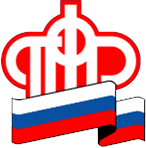 